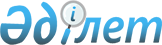 Об образовании правительственной комиссии по расследованию причин группового несчастного случая, произошедшего 11 октября 2011 года, на нефтеперекачивающей станции "Актау" акционерного общества "КазТрансОйл"Постановление Правительства Республики Казахстан от 14 октября 2011 года № 1175

      В целях расследования группового несчастного случая с человеческими жертвами на нефтеперекачивающей станции "Актау" акционерного общества "КазТрансОйл" в Мангистауской области, произошедшего 11 октября 2011 года, Правительство Республики Казахстан ПОСТАНОВЛЯЕТ:



      1. Образовать правительственную комиссию по расследованию причин группового несчастного случая, произошедшего 11 октября 2011 года, на нефтеперекачивающей станции "Актау" акционерного общества "КазТрансОйл" (далее - комиссия) в составе согласно приложению.



      2. Комиссии незамедлительно приступить к работе, обеспечить всестороннее расследование причин группового несчастного случая, принять меры по оказанию первоочередной помощи пострадавшим и семьям погибших.



      3. Председателю комиссии Бисакаеву С.Г. доложить о результатах расследования группового несчастного случая и принятых мерах по оказанию первоочередной помощи пострадавшим и семьям погибших.

      4. Настоящее постановление вступает в силу со дня подписания.      Премьер-Министр

      Республики Казахстан                       К. Масимов 

Приложение          

к постановлению Правительства

Республики Казахстан     

от 14 октября 2011 года № 1175

                           Состав

      правительственной комиссии по расследованию причин

        группового несчастного случая, произошедшего

     11 октября 2011 года, на нефтеперекачивающей станции

          "Актау" акционерного общества "КазТрансОйл"Бисакаев                    - председатель Комитета по контролю и

Сериккали Гумарович           социальной защите Министерства труда и

                              социальной защиты населения Республики

                              Казахстан - Главный государственный

                              инспектор труда Республики Казахстан,

                              председательПаритов                     - заместитель акима Мангистауской  

Бекет Закарович               области, заместитель председателяМаханов                     - заместитель директора Департамента

Бахыт Абдильдаевич            развития нефтяной промышленности

                              Министерства нефти и газа Республики

                              КазахстанАрхарова                    - заместитель прокурора Мангистауской

Жанылсын Баяновна             областиУлжабаев                    - заместитель начальника Департамента по

Сергей Денментович            чрезвычайным ситуациям по Мангистауской

                              области, заместитель председателяАбилов                      - начальник управления по мобилизационной

Чапай                         подготовке, гражданской обороне,

                              организации предупреждения и ликвидации

                              аварий и стихийных бедствий

                              Мангистауской области Коспаев                     - заместитель директора Департамента по

Жанибек Кимович               контролю и социальной защите по

                              Мангистауской области - Главный

                              государственный инспектор трудаЕскулов                     - директор Республиканского

Алпамыс Кожабаевич            государственного казенного предприятия

                              "Центр судебной медицины" Министерства

                              здравоохранения Республики КазахстанКадыралиев                  - директор товарищества с ограниченной

Жанатбек Кожахметович         ответственностью "Жайк Строй Люкс"

                              (по согласованию)Жангалиев                   - директор товарищества с ограниченной

Саламат Мерекеевич            ответственностью "Куткурылысбастау"

                              (по согласованию)Куспанов                    - представитель трудового коллектива

Нургали                       товарищества с ограниченной

                              ответственностью "Куткурылысбастау"

                              (по согласованию)Мамонов                     - директор Западного филиала акционерного

Фердинат Абдрахимович         общества "КазТрансОйл" (по

                              согласованию)Мендигалиев                 - начальник Мангистауского

Куаныш Унгарсынович           нефтепроводного управления Западного

                              филиала акционерного общества 

                              "КазТрансОйл" (по согласованию)
					© 2012. РГП на ПХВ «Институт законодательства и правовой информации Республики Казахстан» Министерства юстиции Республики Казахстан
				